KMTCLINEKOREA MARINE TRANSPORT CO.,LTD. 高麗海運ジャパン株式会社KMTC (JAPAN) CO.,LTD東京03 (3500) 5051大阪06 (6243) 1661http://www.ekmtc.com平成30年3月吉日お客様各位　　　　　　　　　　　　　　　　　　　　　　　　　　　　　　　　　　高麗海運ジャパン株式会社新航路　"中国・ベトナム・タイ直行サービス(VTX3)”開設のお知らせ拝啓　貴社ますますご盛栄のこととお慶び申し上げます。平素は格別のご高配を賜り、厚く御礼申し上げます。　この度、4月より、"中国・ベトナム・タイ直行サービス(VTX3)”を開始する事となりましたので、下記の通り、ご案内申し上げます。　弊社と致しましては、同新航路サービス開設に伴い、今後ともより一層充実したサービスをご提供して参ります。　引き続きご愛顧賜ります様、宜しくお願い申し上げます。　　　　　　　　　　　　　　　　　　敬　具---記---1) 投入本船   KMTC TAIPEIS / SITC JAKARTA / SITC KAWASAKI / SITC LAEM CHABANG (1800 TEU型)2) 運航スケジュール    名古屋（日・月）- 東京（月・火）- 川崎(火)- 横浜(火・水)- 上海(金・土)-    寧波(日)- ホーチミン(金・土)- バンコク(月・水)- レムチャバン(木・金)-    ホーチミン(土・日)- 名古屋(日・月)3) TRANSIT TIME4) サービス開始日    4月15日(日)-16日(月) 名古屋入出港船より(SITC KAWASAKI 1805N/1806S)ご不明な点は弊社カスタマーサービスにお問い合わせお願い致します。カスタマーサービスチームTEL :  (東京）03-3500-5051TEL : （大阪）06-6243-1661　　　　　　　　　　　　　　　　　　　　　　　　　　　　　　　　　以上平成30年3月吉日お客様各位　　　　　　　　　　　　　　　　　　　　　　　　　　　　　　　　　　高麗海運ジャパン株式会社新航路　"中国・ベトナム・タイ直行サービス(VTX3)”開設のお知らせ拝啓　貴社ますますご盛栄のこととお慶び申し上げます。平素は格別のご高配を賜り、厚く御礼申し上げます。　この度、4月より、"中国・ベトナム・タイ直行サービス(VTX3)”を開始する事となりましたので、下記の通り、ご案内申し上げます。　弊社と致しましては、同新航路サービス開設に伴い、今後ともより一層充実したサービスをご提供して参ります。　引き続きご愛顧賜ります様、宜しくお願い申し上げます。　　　　　　　　　　　　　　　　　　敬　具---記---1) 投入本船   KMTC TAIPEIS / SITC JAKARTA / SITC KAWASAKI / SITC LAEM CHABANG (1800 TEU型)2) 運航スケジュール    名古屋（日・月）- 東京（月・火）- 川崎(火)- 横浜(火・水)- 上海(金・土)-    寧波(日)- ホーチミン(金・土)- バンコク(月・水)- レムチャバン(木・金)-    ホーチミン(土・日)- 名古屋(日・月)3) TRANSIT TIME4) サービス開始日    4月15日(日)-16日(月) 名古屋入出港船より(SITC KAWASAKI 1805N/1806S)ご不明な点は弊社カスタマーサービスにお問い合わせお願い致します。カスタマーサービスチームTEL :  (東京）03-3500-5051TEL : （大阪）06-6243-1661　　　　　　　　　　　　　　　　　　　　　　　　　　　　　　　　　以上平成30年3月吉日お客様各位　　　　　　　　　　　　　　　　　　　　　　　　　　　　　　　　　　高麗海運ジャパン株式会社新航路　"中国・ベトナム・タイ直行サービス(VTX3)”開設のお知らせ拝啓　貴社ますますご盛栄のこととお慶び申し上げます。平素は格別のご高配を賜り、厚く御礼申し上げます。　この度、4月より、"中国・ベトナム・タイ直行サービス(VTX3)”を開始する事となりましたので、下記の通り、ご案内申し上げます。　弊社と致しましては、同新航路サービス開設に伴い、今後ともより一層充実したサービスをご提供して参ります。　引き続きご愛顧賜ります様、宜しくお願い申し上げます。　　　　　　　　　　　　　　　　　　敬　具---記---1) 投入本船   KMTC TAIPEIS / SITC JAKARTA / SITC KAWASAKI / SITC LAEM CHABANG (1800 TEU型)2) 運航スケジュール    名古屋（日・月）- 東京（月・火）- 川崎(火)- 横浜(火・水)- 上海(金・土)-    寧波(日)- ホーチミン(金・土)- バンコク(月・水)- レムチャバン(木・金)-    ホーチミン(土・日)- 名古屋(日・月)3) TRANSIT TIME4) サービス開始日    4月15日(日)-16日(月) 名古屋入出港船より(SITC KAWASAKI 1805N/1806S)ご不明な点は弊社カスタマーサービスにお問い合わせお願い致します。カスタマーサービスチームTEL :  (東京）03-3500-5051TEL : （大阪）06-6243-1661　　　　　　　　　　　　　　　　　　　　　　　　　　　　　　　　　以上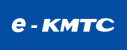 